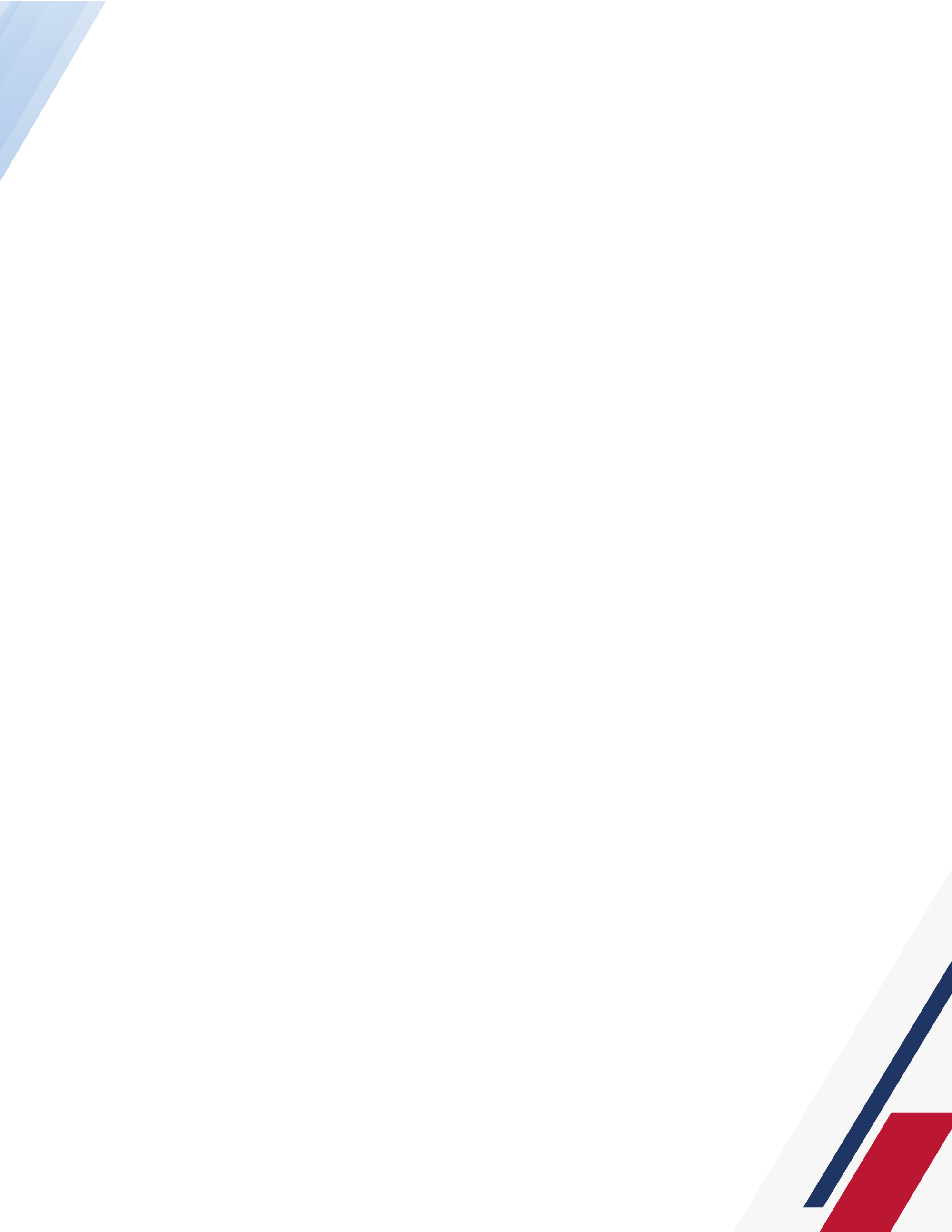 Agenda: Presentación [Tema 1][Tema 2][Tema 3]ConclusionesCompromisosDesarrollo de la reunión. Presentación [Tema 1][Tema 2][Tema 3]ConclusionesCompromisosConclusiones y compromisosElaborado por: DepartamentoMunicipioFechaHoraOrganizadorObjeto de la reuniónParticipantesParticipantesParticipantesNombreEntidadCargo/DependenciaCompromisos o acuerdos Fecha Responsables 